自治区党员（远程）教育站点2023年10月集中学习计划一、学习时间10月1日至31日。二、参学对象村、社区、乡镇（街道）、机关、学校、国有企业、两新组织等领域党员，入党积极分子和党员发展对象。三、有关要求1. 党组织要把党员（远程）教育站点集中学习纳入学习计划，党组织书记和其他班子成员要带头学习。站点学习原则上每周不超过1次，要与开展农牧民夜校、国通语中心课堂以及支部组织生活结合进行。每次尽量控制在2个小时以内，应根据需求安排学习内容。2. 集中学习课件分为必学和选学两部分，选学内容可参照执行，也可自行安排。基层站点可结合实际选择语种学习。3. 要引导党员特别是新发展党员关注“新疆党员教育”微信公众号等党员教育平台。      4. 注重发现和培育站点学用典型，积极推荐优秀站点管理员和学用之星。联 系 人：热斯别克联系电话：0991—2508235，15709910753附件: 1. 自治区党员（远程）教育站点2023年10月集中学习计划2. 党员（远程）教育站点集中学习现场互动试题及答案3. “共产党员”“新疆党员教育”微信公众号，新疆党员教育App二维码  自治区党员教育中心                         2023年9月25日 附件1 自治区党员（远程）教育站点2023年10月集中学习计划（村站点）（社区站点）（机关、学校、国有企业、两新组织站点）（乡镇街道站点）（选学参考内容）附件2党员（远程）教育站点集中学习现场互动试题及答案（题目来源：新疆党员教育在线学习平台）1. 党的二十指出，开展学习贯彻习近平新时代中国特色社会主义思想主题教育，具体要达到（   ）的目标。答案：凝心铸魂筑牢根本、锤炼品格强化忠诚、实干担当促进发展、践行宗旨为民造福、廉洁奉公树立新风2. 2013年3月17日，习近平在第十二届全国人民代表大会第一次会议上指出，实现中国梦必须走中国道路。这就是（ ）道路。答案：中国特色社会主义3. 党中央要求，要按照中央关于在全党大兴调查研究的工作方案，组织广大党员、干部沉到一线。基层党组织要利用（   ），组织党员、干部采取走访调研等多种方式，广泛听取群众意见，真心帮助群众解决实际困难，扎实推动各项工作部署落地生效。答案：主题党日4. 2023年4月3日，习近平在学习贯彻习近平新时代中国特色社会主义思想主题教育工作会议上指出，要教育引导广大党员、干部学思想、见行动，树立正确的（   ）。答案：权力观、政绩观、事业观5. 党的二十大报告指出，研究掌握信息化智能化战争特点规律，创新军事战略指导，发展（ ）。答案：人民战争战略战术附件3 “共产党员” “新疆党员教育”微信公众号，新疆党员教育App二维码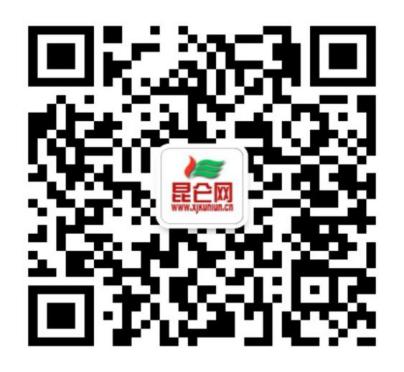 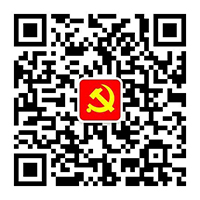 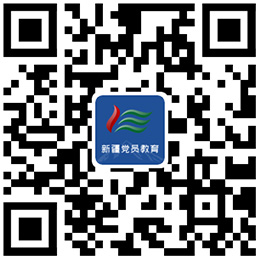 课程栏目名称内容语种时长（分钟）必学内容思想理论《习近平新时代中国特色社会主义思想 》解读：为奋进新征程凝心聚力（1—11）国家通用语言文字（时长108分钟）14必学内容学习二十大《党的二十大精神百讲》：22.如何理解建设高标准市场体系 ；23.为什么要提高城市规划、建设、治理水平 ；24.为什么要加快建设贸易强国国家通用语言文字（时长108分钟）15必学内容党务工作《中国共产党农村基层组织工作条例》学习系列微动漫：1.新时代党的农村基层组织建设的基本遵循；2.农村基层党组织的组织设置；3.乡镇党委的职责任务国家通用语言文字（时长108分钟）11必学内容党务工作“解读自治区组织工作会议精神”系列微动漫（1—7）国家通用语言文字（时长108分钟）17必学内容党务工作《党支部标准化规范化建设》第三讲：发展党员的程序及规范（下）国家通用语言文字（时长108分钟）20必学内容先进典型《榜样7》张玉滚：二十余年扎根深山 一根扁担挑起梦想国家通用语言文字（时长108分钟）12必学内容先进典型 2023年自治区党员教育展播电视片《榜样》： 为了忘却的纪念国家通用语言文字（时长108分钟）10必学内容基层党建《优化村（社区）服务格局》国家通用语言文字（时长108分钟）10必学内容主题教育《习近平新时代中国特色社会主义思想》解读：为奋进新征程凝心聚力（1—11）维吾尔语（时长100分钟）14必学内容学习二十大《党的二十大精神百讲》：17.如何理解中国式现代化是全体人民共同富裕的现代化；18.如何理解中国式现代化是物质文明和精神文明相协调的现代化；19.为什么说党的十八大以来我们经历的“三件大事”是历史性胜利维吾尔语（时长100分钟）15必学内容先进典型《榜样7》武大靖：冰上竞技当仁不让 为国争光初心不改维吾尔语（时长100分钟）10必学内容先进典型2023年自治区党员教育展播电视片《榜样》：为了忘却的纪念维吾尔语（时长100分钟）10必学内容基层治理《治村十法》 第4集  村规民约维吾尔语（时长100分钟）9必学内容党务工作《党支部标准化规范化建设》第二讲：党支部换届选举的程序及规范（上）维吾尔语（时长100分钟）22必学内容国通语《教你学国家通用语言文字》第四十三集维吾尔语（时长100分钟）29课程栏目名称内容语种时长（分钟）必学内容学习二十大《党的二十大精神百讲》：14.如何理解党的十八大以来党和国家事业取得的历史性成就、发生的历史性变革；15.怎样理解树立大食物观哈萨克语（时长91分钟）10必学内容党性教育《学党章 做合格党员》第一章 党员哈萨克语（时长91分钟）17必学内容先进典型《榜样7》武大靖：冰上竞技当仁不让 为国争光初心不改哈萨克语（时长91分钟）10必学内容先进典型《榜样》2023年自治区党员教育电视片展播：1.爱的传递；2.有困难找警察哈萨克语（时长91分钟）20必学内容党务工作《党支部标准化规范化建设》第六讲：怎样讲好党课（下）哈萨克语（时长91分钟）27必学内容基层党建加强基层政权治理能力建设的重要性哈萨克语（时长91分钟）9课程栏目名称内容语种时长（分钟）必学内容思想理论《习近平新时代中国特色社会主义思想 》解读：为奋进新征程凝心聚力（1—11）国家通用语言文字（时长110分钟）14必学内容学习二十大《党的二十大精神百讲》：22.如何理解建设高标准市场体系 ；23.为什么要提高城市规划、建设、治理水平 ；24.为什么要加快建设贸易强国国家通用语言文字（时长110分钟）15必学内容党务工作《中国共产党党员权利保障条例》学习系列微动漫：1.夯实党员权利保障制度基础；2.党员权利有哪些；3.如何正确行使党员权利国家通用语言文字（时长110分钟）13必学内容党务工作“解读自治区组织工作会议精神”系列微动漫（1—7）国家通用语言文字（时长110分钟）17必学内容党务工作《党支部标准化规范化建设》第三讲：发展党员的程序及规范（下）国家通用语言文字（时长110分钟）20必学内容先进典型《榜样7》张玉滚：二十余年扎根深山 一根扁担挑起梦想国家通用语言文字（时长110分钟）12必学内容先进典型 2023年自治区党员教育展播电视片《榜样》： 为了忘却的纪念国家通用语言文字（时长110分钟）10必学内容基层治理《如何开展打造社区工作法的实践》国家通用语言文字（时长110分钟）9课程栏目名称内容语种时长（分钟）必学内容主题教育《习近平新时代中国特色社会主义思想 》解读：为奋进新征程凝心聚力（1—11）维吾尔语（时长101分钟）14必学内容学习二十大《党的二十大精神百讲》：17.如何理解中国式现代化是全体人民共同富裕的现代化；18.如何理解中国式现代化是物质文明和精神文明相协调的现代化；19.为什么说党的十八大以来我们经历的“三件大事”是历史性胜利维吾尔语（时长101分钟）15必学内容先进典型《榜样7》武大靖：冰上竞技当仁不让 为国争光初心不改维吾尔语（时长101分钟）10必学内容先进典型2023年自治区党员教育展播电视片《榜样》：为了忘却的纪念维吾尔语（时长101分钟）10必学内容党务工作《近邻党建》第4集 汇聚维吾尔语（时长101分钟）10必学内容党务工作《党支部标准化规范化建设》第二讲：党支部换届选举的程序及规范（上）维吾尔语（时长101分钟）22必学内容国通语《教你学国家通用语言文字》第四十三集维吾尔语（时长101分钟）29必学内容学习二十大《党的二十大精神百讲》：14.如何理解党的十八大以来党和国家事业取得的历史性成就、发生的历史性变革；15.怎样理解树立大食物观哈萨克语（时长94分钟）17必学内容党性教育《学党章 做合格党员》第一章 党员哈萨克语（时长94分钟）10必学内容先进典型《榜样7》武大靖：冰上竞技当仁不让 为国争光初心不改哈萨克语（时长94分钟）10必学内容先进典型《榜样》2023年自治区党员教育电视片展播：1.爱的传递；2.有困难找警察哈萨克语（时长94分钟）20必学内容党务工作《党支部标准化规范化建设》第六讲：怎样讲好党课（下）哈萨克语（时长94分钟）27必学内容基层党建《基层党建》优秀基层党建案例点评哈萨克语（时长94分钟）10课程栏目名称内容语种时长（分钟）必学内容思想理论“学习贯彻习近平新时代中国特色社会主义思想主题教育”公开课：第一期：坚持人民至上；第二期：坚持自信自立国家通用语言文字（时长88分钟）20必学内容党务工作解读《全国组织工作会议》（1—11）国家通用语言文字（时长88分钟）14必学内容党务工作“解读自治区组织工作会议精神”系列微动漫（1—7）国家通用语言文字（时长88分钟）17必学内容基层党建《带着问题学：践行“三个务必” 赓续红色榜样血脉》如何理解“务必敢于斗争、善于斗争”国家通用语言文字（时长88分钟）15必学内容先进典型《榜样7》张玉滚：二十余年扎根深山 一根扁担挑起梦想国家通用语言文字（时长88分钟）12必学内容先进典型 2023年自治区党员教育展播电视片《榜样》： 为了忘却的纪念国家通用语言文字（时长88分钟）10课程栏目名称内容语种时长（分钟）必学内容思想理论“学习贯彻习近平新时代中国特色社会主义思想主题教育”公开课：第一期：坚持人民至上；第二期：坚持自信自立国家通用语言文字（时长87分钟）20必学内容党务工作解读《全国组织工作会议》（1—11）国家通用语言文字（时长87分钟）14必学内容党务工作“解读自治区组织工作会议精神”系列微动漫（1—7）国家通用语言文字（时长87分钟）17必学内容党务工作《带着问题学：践行“三个务必” 赓续红色榜样血脉》如何理解“务必敢于斗争、善于斗争”国家通用语言文字（时长87分钟）15必学内容党务工作增强乡镇街道议事协商能力国家通用语言文字（时长87分钟）9必学内容先进典型《榜样7》张玉滚：二十余年扎根深山 一根扁担挑起梦想国家通用语言文字（时长87分钟）12必学内容先进典型 2023年自治区党员教育展播电视片《榜样》： 为了忘却的纪念国家通用语言文字（时长87分钟）10课程栏目名称内容语种时长（分钟）选学内容铸牢中华民族共同体意识抓实铸牢中华民族共同体意识工作国家通用语言文字10选学内容铸牢中华民族共同体意识《中华优秀传统文化》：1.妙手仁心在；2.人才辈出的秘密；3.日久他乡即故乡；4.友善万事兴国家通用语言文字12选学内容法律法规《案“鉴”》：1.“落网的骗子说，这种买卖太缺德” ；2.刚买的手机就过了保修期？ ；3.大学生被抓，只因“帮”了别人的忙……国家通用语言文字9选学内容卫生保健《新肿科普》：1.怎样预防老年骨质疏松；2.“食”刻相伴 储存健康；3.癌症不等于死亡——科学抗癌 关爱生命国家通用语言文字13选学内容卫生保健《心理素养》：1.释放压力2.自我兑现的预言国家通用语言文字10选学内容科普知识《人口》防止病从口入——不堪刺激的肠道国家通用语言文字20选学内容实用技术《田间示范秀》让鸽子多产蛋国家通用语言文字25选学内容铸牢中华民族共同体意识抓实铸牢中华民族共同体意工作维吾尔语10选学内容法律法规《法律讲堂》投资套圈维吾尔语25选学内容卫生保健《健康之路》远离肝癌雷区维吾尔语40选学内容实用技术《养殖技术》 骆驼舍饲养殖管理技术维吾尔语12选学内容实用技术《技能培训》木垒哈萨克族民间刺绣实用技术教程维吾尔语25选学内容实用技术《生活提示》1.随意更换轮胎很危险；2.野花也别随便采，当心违法; 3.突遇森林火灾，如何逃生自救？4.灾害来了哪里躲？快速找到避难场所维吾尔语16选学内容铸牢中华民族共同体意识抓实铸牢中华民族共同体意识工作哈萨克语10选学内容实用技术《农广天地》新娘妆（一）哈萨克语25选学内容实用技术《养殖技术》骆驼舍饲养殖管理技术哈萨克语10选学内容民法典《法在身边》电话网络那头的罪恶哈萨克语18选学内容卫生保健《健康公开课》可防不可治的狂犬病哈萨克语10选学内容科普知识《生活提示》1.随意更换轮胎很危险；2.野花也别随便采，当心违法; 3.突遇森林火灾，如何逃生自救？4.灾害来了哪里躲？快速找到避难场所哈萨克语15